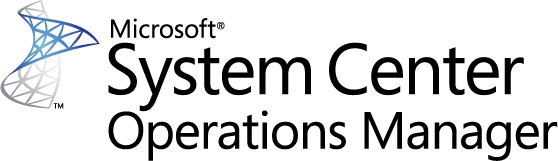 System Center Monitoring Pack for SQL Server 2012 Parallel Data Warehouse ApplianceMicrosoft CorporationPublished: April 2013 Send feedback or suggestions about this document to mpgfeed@microsoft.com. Please include the management pack guide name with your feedback.The Operations Manager team encourages you to provide feedback on the management pack by providing a review on the management pack’s page in the Management Pack Catalog (http://go.microsoft.com/fwlink/?LinkID=82105).CopyrightThis document is provided "as-is". Information and views expressed in this document, including URL and other Internet website references, may change without notice. You bear the risk of using it.Some examples depicted herein are provided for illustration only and are fictitious.  No real association or connection is intended or should be inferred.This document does not provide you with any legal rights to any intellectual property in any Microsoft product. You may copy and use this document for your internal, reference purposes. You may modify this document for your internal, reference purposes.© 2013 Microsoft Corporation. All rights reserved.Microsoft, Active Directory, Windows, and Windows Server are trademarks of the Microsoft group of companies. All other trademarks are property of their respective owners.ContentsMicrosoft SQL Server 2012 Parallel Data Warehouse Appliance Management Pack Guide	5Guide History	5Supported Configurations	5Management Pack Scope	5Before You Begin	6Monitoring architecture	6Prerequisites	6Mandatory Configuration	6Configure System DSN	6Configure Microsoft SQL Server 2012 Parallel Data Warehouse Appliance Credentials	9Optional Configuration	9Configure E-mail Alert Notifications	9Files in this Management Pack	13Management Pack Purpose	13Monitoring Scenarios	13How Health Rolls Up	13Configuring the Management Pack	14Best Practice: Create a Management Pack for Customizations	14Security Configuration	14Low privilege environment setup	15Overriding Discovery Interval	23Links	26Frequently Asked Questions	27Q: Appliance is not shown in the Appliance’s state view. What can I do?	27Appendix: Management Pack Contents	29SQL Server 2012 Parallel Data Warehouse Seed Object	29SQL Server 2012 Parallel Data Warehouse	30SQL 2012 PDW Appliances	30SQL 2012 PDW Compute Node	31SQL 2012 PDW Host Node	31SQL 2012 PDW Control Node	32SQL 2012 PDW Management Node	32SQL 2012 PDW Group of Host Nodes Clusters	32Microsoft SQL Server 2012 PDW Host Nodes Cluster	33SQL 2012 PDW Network Component Group	33SQL 2012 PDW Cluster Component Group	33SQL 2012 PDW Software Component Group	34SQL 2012 PDW Storage External Component Group	34SQL 2012 PDW Storage Internal Component Group	34SQL 2012 PDW Cooling Component Group	34SQL 2012 PDW Power Supply Component Group	34SQL 2012 PDW Server Processing Component Group	35SQL 2012 PDW Network Adapter Component (Network group)	35SQL 2012 PDW Network Connectivity Component (Network group)	36SQL 2012 PDW Node Component (Cluster group)	37SQL 2012 PDW Resource Group Component (Cluster group)	38SQL 2012 PDW Resource Component (Cluster group)	39SQL 2012 PDW Cluster Shared Volume Component (Cluster group)	40SQL 2012 PDW Application Heartbeat Component (Software group)	41SQL 2012 PDW Non-Clustered Service Component (Software group)	42SQL 2012 PDW External Storage Component (Storage External group)	42SQL 2012 PDW External Storage Virtual Disk Component (Storage External group)	43SQL 2012 PDW External Storage Pool Component (Storage External group)	44SQL 2012 PDW Fiber Channel HBA Component (Storage External group)	45SQL 2012 PDW External Disk Component (Storage External group)	46SQL 2012 PDW Internal Disk Component (Storage Internal group)	47SQL 2012 PDW Internal Volume Component (Storage Internal group)	49SQL 2012 PDW Internal Controller Component (Storage Internal group)	49SQL 2012 PDW Temperature Component (Cooling group)	51SQL 2012 PDW Cooling Device Component (Cooling group)	52SQL 2012 PDW Power Supply component (Power Supply group)	54SQL 2012 PDW Memory Component (Server Processing group)	55SQL 2012 PDW Processor Component (Server Processing group)	56Microsoft SQL Server 2012 Parallel Data Warehouse Appliance Management Pack GuideThis guide was written based on version 1.0.14.0 of the Microsoft SQL Server 2012 Parallel Data Warehouse Appliance Monitoring Management Pack.Guide HistorySupported ConfigurationsThis management pack requires a minimum version of System Center Operations Manager 2007 R2 and supports up to System Center Operations Manager 2012 SP1. All System Center Operations Manager reference in this document is based on System Center Operations Manager 2007 R2. A dedicated Operations Manager management group is not required.The following table details the supported configurations for the Microsoft SQL Server 2012 Parallel Data Warehouse Management Pack:Management Pack ScopeThis management pack supports Microsoft SQL Server 2012 Parallel Data Warehouse.Before You BeginMonitoring architectureAll PDW monitoring is performed from single machine, called watcher node. Machine is considered watcher node if all of these conditions are met:Server OS installed;SCOM agent installed;At least one SQL Server DSN configured.Watcher nodes discovery uses SQL Server system DSN definitions in the registry to identify the existence of one or more appliances. The IP address defined in the DSN will be used for the subsequent PDW components discovery. Microsoft SQL Server 2012 PDW Watcher Account is used to access the registry.PDW components discovery and monitoring is performed through direct T-SQL queries issued from watcher node, Microsoft SQL Server 2012 PDW Action Account credentials are used to connect to the PDW.For more information on accounts and required permissions please see Security Configuration section.PrerequisitesThe following management packs should be imported and configured on Operations Manager Management server:System Center Core Library (v. 6.1.7221.0)Windows Core Library (v. 6.1.7221.0)Health Library (v. 6.1.7221.0)System Library (v. 6.1.7221.0)Microsoft SQL Server Appliance Library MP 1.0.5.0Mandatory ConfigurationConfigure System DSNFor discovery and monitoring of the Microsoft SQL Server 2012 Parallel Data Warehouse Appliance, the SQL Server system DSN must be configured on the agent (watcher node) computer.To configure the client, do the following:Open the ODBC Data Source Administrator window.On the System DSN tab, click Add.Select SQL Server driver.Click Finish.Enter the:Data Source Name. This name is used as Appliance Name in the SCOM console.Server. This is the network address used to connect to PDW instance. This address should also include port number 17001 utilized by Microsoft SQL Server 2012 Parallel Data Warehouse.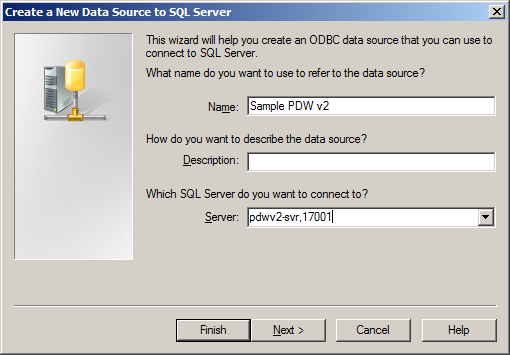 Note: port is separate by comma (,) signClick NextUncheck Connect to SQL Server to obtain default settings for the additional configuration options checkbox and click Next.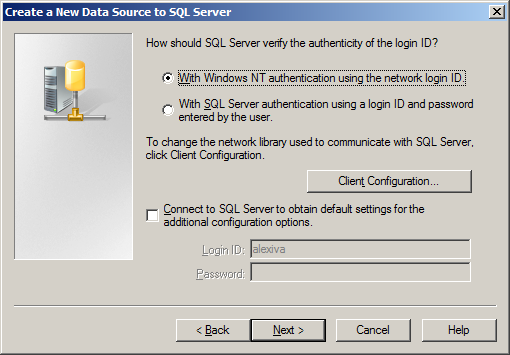 Check Change the default database to checkbox and type master as the default database to be used.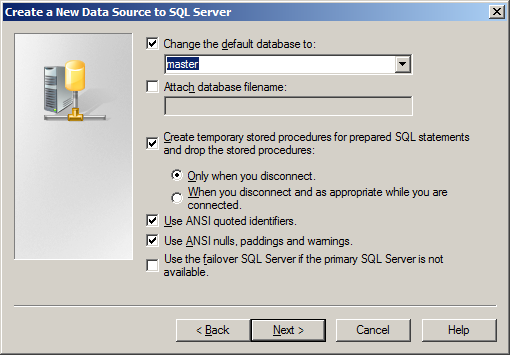 Click Next.On the next screen click Finish without any changes.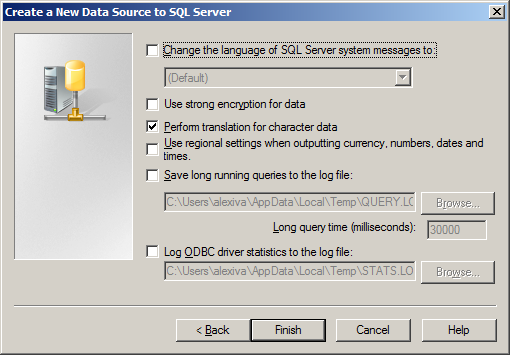 Verify the configuration and click OK.Configure Microsoft SQL Server 2012 Parallel Data Warehouse Appliance CredentialsFor discovery and monitoring of the Microsoft SQL Server 2012 Parallel Data Warehouse Appliance, configure Run As accounts.Please see setup for more information on how to setup Microsoft SQL Server 2012 Parallel Data Warehouse and System Center. Optional ConfigurationConfigure E-mail Alert NotificationsSCOM provides ability to send an email message to the IT administrators when the state of the appliance changes. In order to configure email alert notifications one should:Create SMTP channelCreate subscribersCreate subscriptionCreating SMTP channelTo configure notifications, SCOM Administrator should create SMTP channel at first.To do it, in SCOM Console:On the Administration tab, right-click Notifications and navigate to New Channel -> E-Mail (SNMP)…On the Description page, type the Channel Name and Description.On the Settings page, add SMTP server and type in the Return address.On the Format page, enter the following in E-mail subject:
On the Format page, enter the E-mail message as follows:Click Finish.Creating subscribers After channel is created, it’s necessary to add subscribers which can then be used to receive notifications.To do this:On the Administration tab, right-click Notifications and select New subscriber… On the Description page type in Subscriber NameOn the Schedule page select if you want this subscriber to always get notifications or only during specified times.On the Addresses page click Add… New Subscriber Address dialog will pop-upOn the General page specify the Address name for the new addressOn the Channel page select “E-Mail (SMTP)” as Channel Type and type in actual email address for this subscriber (Delivery address for the selected channel).On the Schedule page select if you want this subscriber to always get notifications or only during specified times.Click FinishClick FinishCreating subscriptionTo create a subscription, do the following:On the Administration tab, right-click Notifications and select New subscription…On the Description page provide name and description for a new subscription.On the Criteria page specify the conditions on which notifications should be generated. For more information on how to configure notifications for specific appliance instance see next section.On the Subscribers page click Add… to add previously created subscribers. For more information on how to create subscribers see “Creating subscribers” section.On the Channels page click Add… to add previously created SMTP channel. For more information on how to create SMTP channel see “Creating SMTP channel” section.On the Summary page check whether everything is correct and select Enable this notification subscription checkbox.Click Finish.Configuring email notifications for specific appliance instanceFirst one should create a group with all alerting components of PDW MP. For doing this:On the Authoring tab, right-click Groups and select Create a new group…In Create Group Wizard:On the General Properties page specify name and description for a new group. It’s recommended to use something meaningful, like “<Appliance name> alerting components”. In addition it’s required to specify target management pack where group information will be stored. It’s recommended to use special MP for such purpose. For more information see “Best Practice: Create a Management Pack for Customizations” section.On the Dynamic Members page click Create/Edit rules…Add “Microsoft SQL Server 2012 PDW Component” to the list and specify “Appliance Name - Equals - <Desired Appliance Name>” rule.Add “Cluster of Microsoft SQL Server 2012 PDW Nodes” to the list and specify “Appliance Name - Equals - <Desired Appliance Name>” rule.Select the Excluded Members page and click Create.After group with alerting components of PDW MP has been created it’s now possible to use it in notification subscription criteria. For more information on how to create a subscription see “Creating subscription” section. To add additional criteria to the subscription:Right-click existing subscription and click Properties.On the Criteria page check “raised by any instance in a specific group” condition and specify newly created group of PDW components for desired appliance.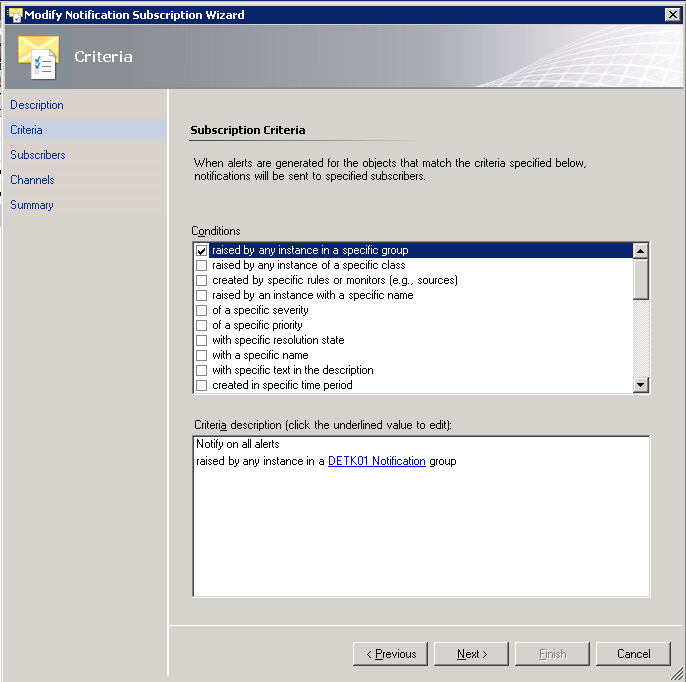 Select the Summary page and click Finish.Now your subscription will only monitor alerts from desired appliance instance.Files in this Management PackThe Microsoft SQL Server 2012 Parallel Data Warehouse Appliance Monitoring Management Pack includes the following files: 	Microsoft.SQLServerAppliance.PDW2.Library.mp	Microsoft.SQLServerAppliance.PDW2.Discovery.mp	Microsoft.SQLServerAppliance.PDW2.Monitoring.mpManagement Pack PurposeThe Microsoft SQL Server 2012 Parallel Data Warehouse management pack discovers and monitors Microsoft SQL Server 2012 Parallel Data Warehouse instances and their components.In this section:	Monitoring Scenarios 	How Health Rolls Up For details on the discoveries, rules, monitors, views, and reports contained in this management pack, see Appendix: Management Pack Contents.Monitoring ScenariosHow Health Rolls UpThe following diagram shows how the health states of objects roll up in this management pack.Configuring the Management PackThis section provides guidance on configuring and tuning this management pack. Best Practice: Create a Management Pack for Customizations Security Configuration Low privilege environment setup Best Practice: Create a Management Pack for CustomizationsBy default, Operations Manager saves all customizations such as overrides to the Default Management Pack. As a best practice, you should instead create a separate management pack for each sealed management pack you want to customize. When you create a management pack for the purpose of storing customized settings for a sealed management pack, it is helpful to base the name of the new management pack on the name of the management pack that it is customizing, such as “Microsoft SQL Server 2012 Parallel Data Warehouse Customizations”.Creating a new management pack for storing customizations of each sealed management pack makes it easier to export the customizations from a test environment to a production environment. It also makes it easier to delete a management pack, because you must delete any dependencies before you can delete a management pack. If customizations for all management packs are saved in the Default Management Pack and you need to delete a single management pack, you must first delete the Default Management Pack, which also deletes customizations to other management packs.For example of the customization requiring new management pack, see “Overriding Discovery Interval” section.Security Configuration Low privilege environment setupOverviewThis section describes how to configure the Microsoft SQL Server 2012 Parallel Data Warehouse management pack for least privilege access to the environment.Setting up a least privilege environmentConfiguring Active DirectoryIn Active Directory create domain user that will be used for low-privilege access to WMI:PDWWatcherConfiguring the Watcher NodeOn the watcher node grant access to the “Root/DEFAULT” WMI namespace for newly created “PDWWatcher” domain user.To do this:Open “WMI Control” snap-in.Right click “WMI Control” and select “Properties” from context menu.Go to “Security” tab.Expand “Root” namespace, find and select “DEFAULT” namespace then hit “Security” button.Default security configuration window appears. Add “PDWWatcher” domain user to the list and grant “Execute Methods”, “Enable Account” and “Remote Enable” permissions.Apply changes.If the Operating System of the watcher node (see Monitoring architecture) is Windows Server 2008, Windows Server 2008 R2 or Windows Server 2012, add the “PDWWatcher” domain user to “EventLogReaders” local group. If the Operating System of agent machine is Windows Server 2003 or Windows Server 2003 R2, ensure “PDWWatcher” has read access to the Application Event Log and System Event Log.See this article for additional details.Configuring the Microsoft SQL Server 2012 Parallel Data WarehouseIn order to monitor Microsoft SQL Server 2012 Parallel Data Warehouse it’s required to provide PDW credentials. Next few steps describe how to create a new PDW login with least privileges required for monitoring.Login as an administrator with either sqlcmd or SQL Server Data Tools (SSDT).Create login for monitoring by issuing following commandsUSE master;GOCREATE LOGIN [monitor_user] WITH PASSWORD=N'*********', CHECK_EXPIRATION=OFF, CHECK_POLICY=ON;GRANT VIEW SERVER STATE TO monitor_user;Note: Although this login is granted low-privileges, replace the asterisks in the above query with a strong password.Configuring Run-As profile in System CenterIn order, to configure System Center you have to perform following steps:Create Run As account for “PDWWatcher” domain user and map it to “Microsoft SQL Server 2012 PDW Watcher Account”.Create Run As account for “monitoring_user” PDW user and map it to “Microsoft SQL Server 2012 PDW Action Account”.Here’s detailed instructions on how you can do this:Create “PDW Watcher” Run As account with “Windows” account type for “PDWWatcher” domain user.Navigate to Administration pane, right-click on the Run As Configuration -> Accounts and select Create Run As Account…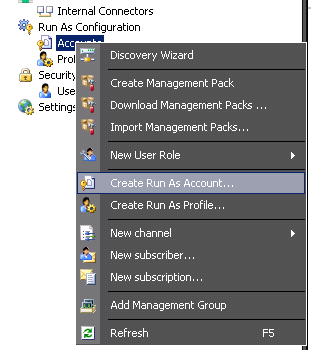 New Create Run As Account Wizard dialog will pop-up. On the Introduction page click Next.On the General Properties page select Windows Run As Account type and specify “PDW Watcher” as Display name.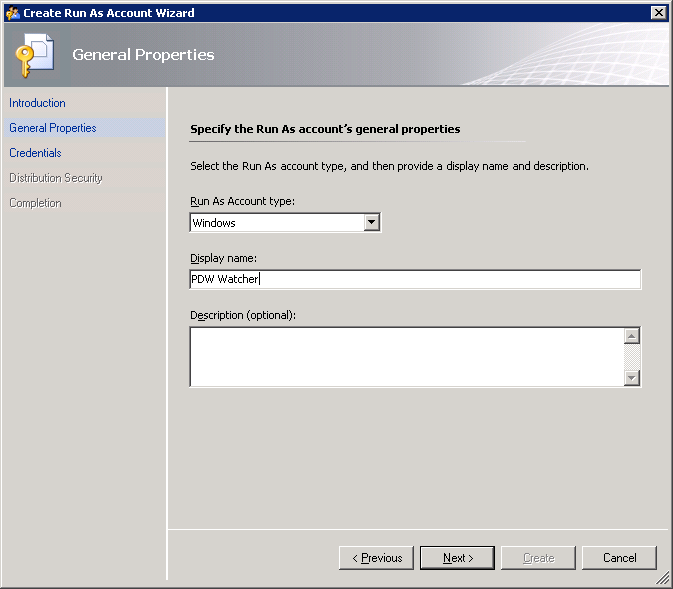 On the Credentials page provide “PDWWatcher” domain user credentials.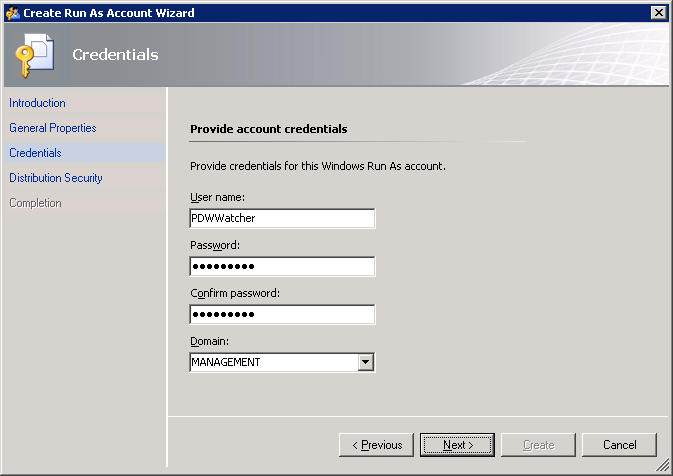 On the Distribution Security page select Less secure and click Create button to finish.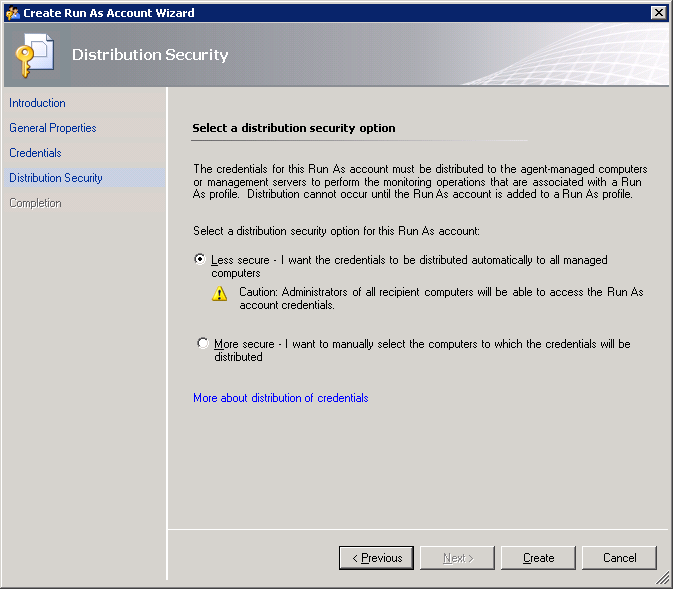 If you decide to use More secure option you have to manually specify computers to which credentials will be distributed. For doing this, after creating Run As account right-click on it and select Properties.Navigate to Distribution tab and Add desired computers.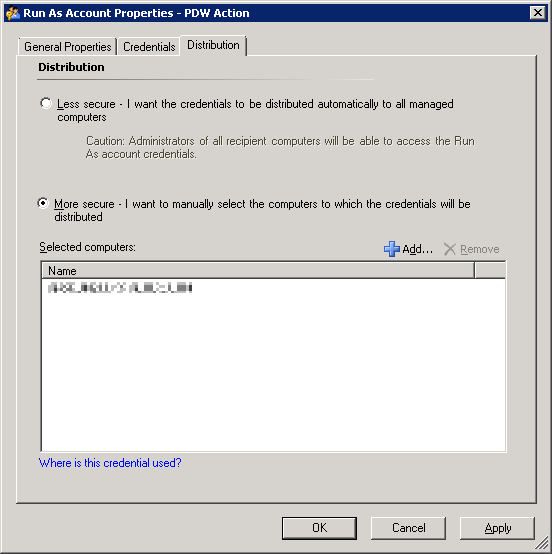 Set the “Microsoft SQL Server 2012 PDW Watcher Account” profile to use “PDW Watcher” Run As account.Navigate to Administration -> Run As Configuration -> Profiles.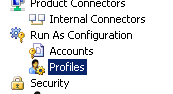 Look for “Microsoft SQL Server 2012 PDW Watcher Account” in the list, right-click it and select Properties.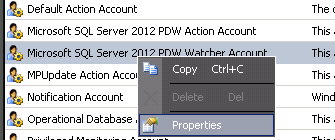 Run As Profile Wizard dialog will pop-up. Skip the Introduction page by clicking Next.On the General Properties page click Next.On the Run As Accounts page click Add… button and select previously created “PDW Watcher” Run As account.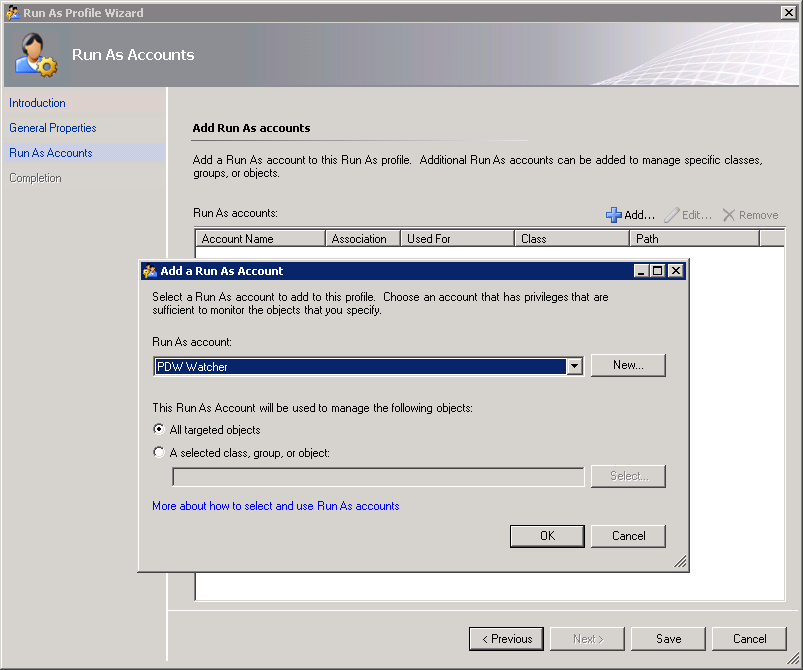 Click Save to finish profile assignment.Wait until PDW appliances discovery completes.Navigate to Monitoring pane and open SQL Server Appliance -> Microsoft SQL Server 2012 Parallel Data Warehouse -> Appliances state view.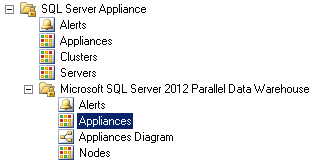 Wait while appliance appears in the list. The name of the appliance should be equal to one, specified in the DSN.After discovery completes you should see all appliances listed but not monitored. For monitoring to work follow the next steps.Note: Next steps can be completed in parallel, while you’re waiting for initial appliance discovery to finish.Note: If after significant amount of time (5-10 minutes) you still cannot see appliance in the list, look into “Q: Appliance is not shown in the Appliances state view. What can I do?” FAQ section.Create another new Run As account to query PDW for health data retrieval.Begin creating new Run As account as described in pt. 1.On the General Properties page select “Basic Authentication” account type.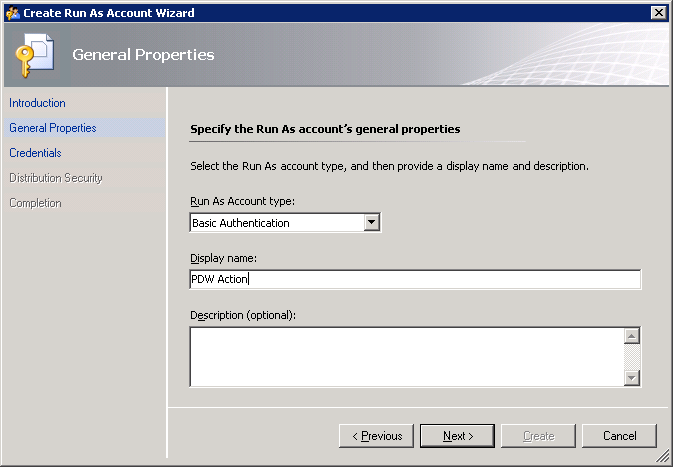 On the Credentials page supply valid credentials to access PDW health state DMVs.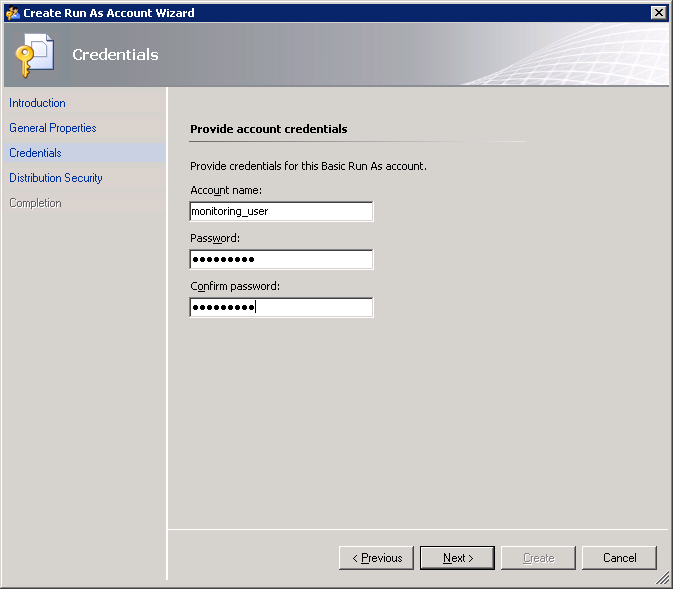 For more information on how to create new PDW account for monitoring, read previous section (Configuring the Microsoft SQL Server 2012 Parallel Data Warehouse).Configure the “Microsoft SQL Server 2012 PDW Action Account” profile to use newly created Run As account for PDW instance.Navigate to “Microsoft SQL Server 2012 PDW Action Account” properties as described in pt. 2.On the Run As Accounts page click Add… and select newly created Run As account.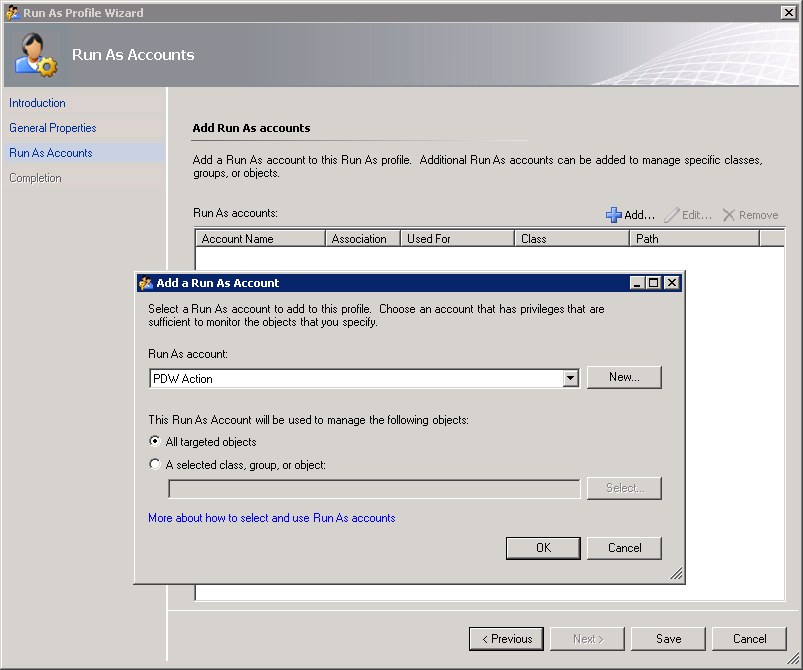 For more information about how to create a Run As account, see How to Create a Run As Account in Operations Manager 2007. For more information about various Run As Account types, see Run As Accounts and Run As Profiles in Operations Manager 2007.Overriding Discovery IntervalSometimes you need to speed-up the discovery process. To do this, you can override the discovery interval like this:In SCOM Console, navigate to Authoring pane and select Management Pack Objects -> Object Discoveries.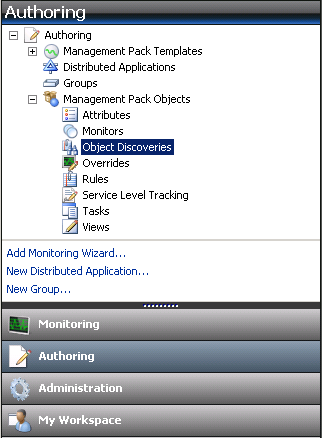 Click Change Scope… to scope the list down.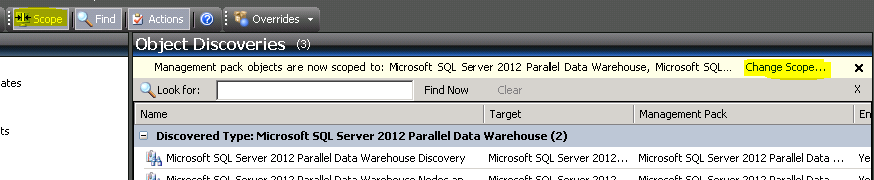 If you don’t see Change Scope…, click Scope button on the toolbar.In the Scope Management Pack Objects dialog look for “Parallel” and select “Microsoft SQL Server 2012 Parallel Data Warehouse” and “Microsoft SQL Server 2012 Parallel Data Warehouse Seed Object”.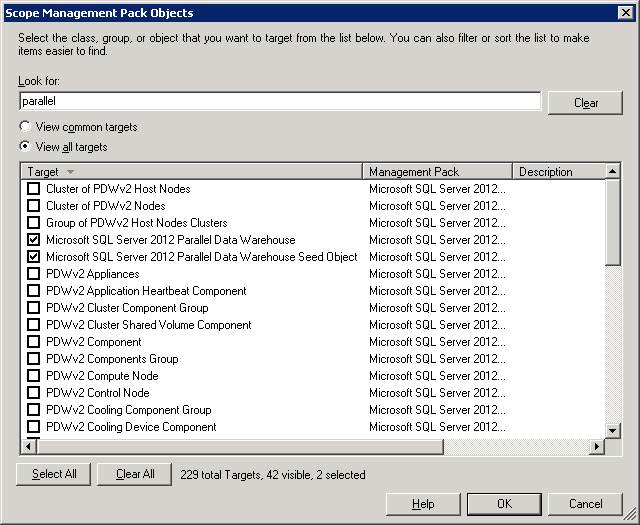 Click OK.Right-click Microsoft SQL Server 2012 Parallel Data Warehouse Discovery and navigate to Overrides -> Override the Object Discovery -> For all objects of class: Microsoft SQL Server 2012 Parallel Data Warehouse Seed Object.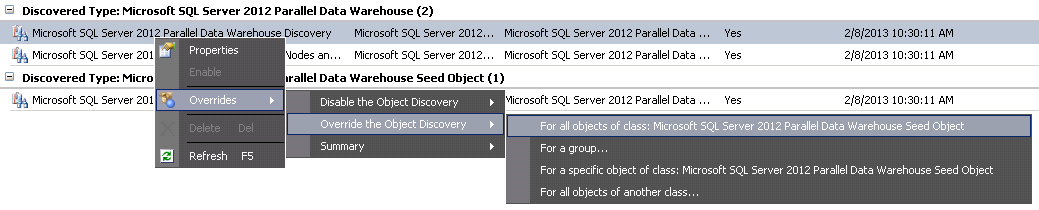 Check Interval (sec) parameter and specify desired discovery interval (in seconds) in the Override Value column.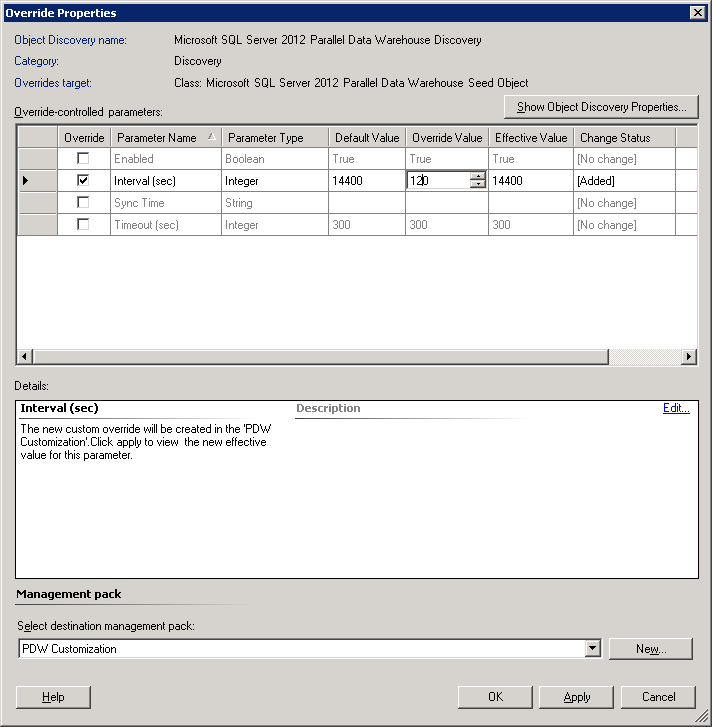 It is not recommended to use intervals smaller then 120 seconds.Select destination management pack and click OK.For more information on destination management pack, see Best Practice: Create a Management Pack for Customizations.To speed-up the initial discovery you should also override the interval of “Microsoft SQL Server 2012 Parallel Data Warehouse Seed Discovery”.LinksThe following links connect you to information about common tasks that are associated with management packs:	Administering the Management Pack Life Cycle (http://go.microsoft.com/fwlink/?LinkId=211463)	How to Import a Management Pack in Operations Manager 2007 (http://go.microsoft.com/fwlink/?LinkID=142351)	How to Monitor Using Overrides (http://go.microsoft.com/fwlink/?LinkID=117777)	How to Create a Run As Account in Operations Manager 2007 (http://go.microsoft.com/fwlink/?LinkID=165410)	How to Modify an Existing Run As Profile (http://go.microsoft.com/fwlink/?LinkID=165412)	How to Export Management Pack Customizations (http://go.microsoft.com/fwlink/?LinkId=209940)	How to Remove a Management Pack (http://go.microsoft.com/fwlink/?LinkId=209941)For questions about Operations Manager and management packs, see the System Center Operations Manager community forum (http://go.microsoft.com/fwlink/?LinkID=179635).A useful resource is the System Center Operations Manager Unleashed blog (http://opsmgrunleashed.wordpress.com/), which contains “By Example” posts for specific management packs. For additional information about Operations Manager, see the following blog posts: 	Operations Manager Team Blog (http://blogs.technet.com/momteam/default.aspx)	Kevin Holman's OpsMgr Blog (http://blogs.technet.com/kevinholman/default.aspx)	Thoughts on OpsMgr (http://thoughtsonopsmgr.blogspot.com/)	Raphael Burri’s blog (http://rburri.wordpress.com/)	BWren's Management Space (http://blogs.technet.com/brianwren/default.aspx)	The System Center Operations Manager Support Team Blog (http://blogs.technet.com/operationsmgr/)	Ops Mgr ++ (http://blogs.msdn.com/boris_yanushpolsky/default.aspx)	Notes on System Center Operations Manager (http://blogs.msdn.com/mariussutara/default.aspx)Important 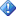 All information and content on non-Microsoft sites is provided by the owner or the users of the website. Microsoft makes no warranties, express, implied, or statutory, as to the information at non-Microsoft sites.Frequently Asked QuestionsQ: Appliance is not shown in the Appliance’s state view. What can I do?First thing you can do is try to override the discovery interval to force the discovery to happen. This may help in case of initial setup or after changes to the environment have been made.See “Overriding Discovery Interval” section for more information on how to do this.If changing discovery interval is not helping, you should check SQL Server Appliance -> Microsoft SQL Server 2012 Parallel Data Warehouse -> Alerts view: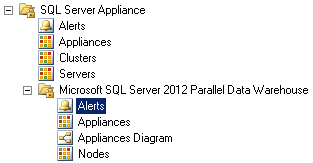 Look for “Microsoft SQL Server 2012 Parallel Data Warehouse Seed” source.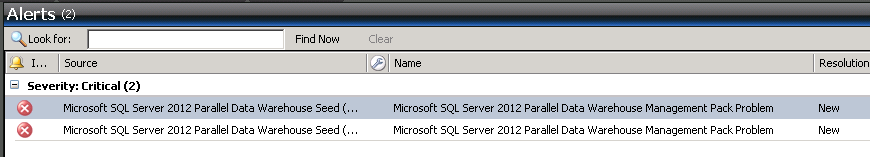 Select one of newest alerts and read alert description to better understand the problem. For more information about alerts, see the SQL Server PDW help file (MPP.CHM).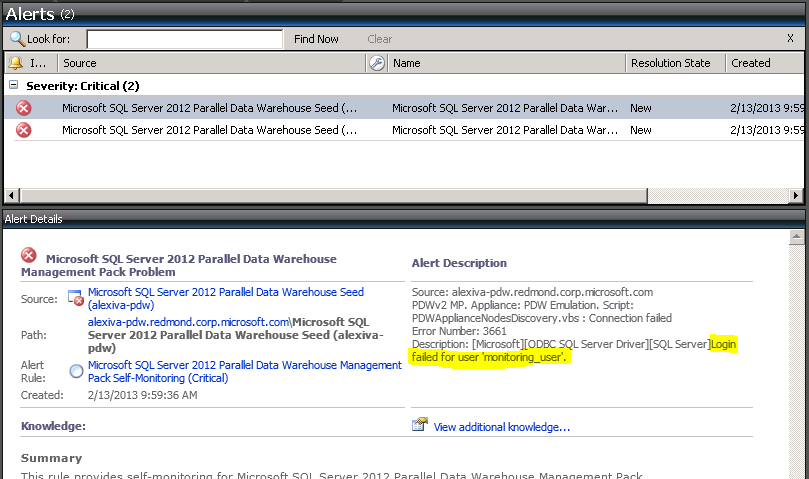 As you can see, nodes discovery script is failing because it cannot connect to the PDW to query the DMVs. In this case PDW credentials configured incorrectly.To fix this you have to create “monitoring_user” PDW account or change the credentials in the Run As account mapped to “Microsoft SQL Server 2012 PDW Action Account” profile.For more information on how to do this, see Configuring Run-As profile in System Center.Appendix: Management Pack ContentsThe Microsoft SQL Server 2012 Parallel Data Warehouse Appliance Monitoring Management Pack discovers the object types described in the following sections. SQL Server 2012 Parallel Data Warehouse Seed ObjectDiscovery InformationRelated RulesRelated ViewsSQL Server 2012 Parallel Data WarehouseDiscovery InformationRelated ViewsSQL 2012 PDW AppliancesDiscovery InformationRelated ViewsSQL 2012 PDW Compute NodeDiscovery InformationRelated ViewsSQL 2012 PDW Host NodeDiscovery InformationRelated ViewsSQL 2012 PDW Control NodeDiscovery InformationRelated ViewsSQL 2012 PDW Management NodeDiscovery InformationRelated ViewsSQL 2012 PDW Group of Host Nodes ClustersDiscovery InformationMicrosoft SQL Server 2012 PDW Host Nodes ClusterDiscovery InformationRelated MonitorsSQL 2012 PDW Network Component GroupDiscovery InformationSQL 2012 PDW Cluster Component GroupDiscovery InformationSQL 2012 PDW Software Component GroupDiscovery InformationSQL 2012 PDW Storage External Component GroupDiscovery InformationSQL 2012 PDW Storage Internal Component GroupDiscovery InformationSQL 2012 PDW Cooling Component GroupDiscovery InformationSQL 2012 PDW Power Supply Component GroupDiscovery InformationSQL 2012 PDW Server Processing Component GroupDiscovery InformationSQL 2012 PDW Network Adapter Component (Network group)Discovery InformationRelated MonitorsSQL 2012 PDW Network Connectivity Component (Network group)Discovery InformationRelated MonitorsSQL 2012 PDW Node Component (Cluster group)Discovery InformationRelated MonitorsSQL 2012 PDW Resource Group Component (Cluster group)Discovery InformationRelated MonitorsSQL 2012 PDW Resource Component (Cluster group)Discovery InformationRelated MonitorsSQL 2012 PDW Cluster Shared Volume Component (Cluster group)Discovery InformationRelated MonitorsSQL 2012 PDW Application Heartbeat Component (Software group)Discovery InformationRelated MonitorsSQL 2012 PDW Non-Clustered Service Component (Software group)Discovery InformationRelated MonitorsSQL 2012 PDW External Storage Component (Storage External group)Discovery InformationRelated MonitorsSQL 2012 PDW External Storage Virtual Disk Component (Storage External group)Discovery InformationRelated MonitorsSQL 2012 PDW External Storage Pool Component (Storage External group)Discovery InformationRelated MonitorsSQL 2012 PDW Fiber Channel HBA Component (Storage External group)Discovery InformationRelated MonitorsSQL 2012 PDW External Disk Component (Storage External group)Discovery InformationRelated MonitorsSQL 2012 PDW Internal Disk Component (Storage Internal group)Discovery InformationRelated MonitorsSQL 2012 PDW Internal Volume Component (Storage Internal group)Discovery InformationRelated MonitorsSQL 2012 PDW Internal Controller Component (Storage Internal group)Discovery InformationRelated MonitorsSQL 2012 PDW Temperature Component (Cooling group)Discovery InformationRelated MonitorsSQL 2012 PDW Cooling Device Component (Cooling group)Discovery InformationRelated MonitorsSQL 2012 PDW Power Supply component (Power Supply group)Discovery InformationRelated MonitorsSQL 2012 PDW Memory Component (Server Processing group)Discovery InformationRelated MonitorsSQL 2012 PDW Processor Component (Server Processing group)Discovery InformationRelated MonitorsRelease DateChanges03/2013Original release of this guideConfigurationSupportMicrosoft SQL Server 2012 Parallel Data Warehouse ApplianceSQL Server 2012Agentless monitoringSupportedVirtual environmentNot supportedAlert: $Data/Context/DataItem/AlertName$ Resolution state: $Data/Context/DataItem/ResolutionStateName$Alert: $Data/Context/DataItem/AlertName$Last modified by: $Data/Context/DataItem/LastModifiedBy$Last modified time: $Data/Context/DataItem/LastModifiedLocal$Alert description:$Data/Context/DataItem/AlertDescription$Alert view link: "$Target/Property[Type="Notification!Microsoft.SystemCenter.AlertNotificationSubscriptionServer"]/WebConsoleUrl$?DisplayMode=Pivot&AlertID=$UrlEncodeData/Context/DataItem/AlertId$"Notification subscription ID generating this message: $MPElement$Monitoring scenarioDescriptionAssociated rules and monitorsAppliance Components HealthThis scenario collects health information for all available appliance componentsAll monitors except for Nodes Cluster Failover Monitor.Appliance Nodes Clusters HealthThis scenario collects health information for all nodes clusters in monitoring appliance.Nodes Cluster Failover MonitorRun As Profile NameAssociated Rules and MonitorsNotesMicrosoft SQL Server 2012 PDW Watcher AccountMicrosoft SQL Server 2012 Parallel Data Warehouse Seed Discovery.Microsoft SQL Server 2012 Parallel Data Warehouse Discovery.This account is used for discovery operations performed by Microsoft SQL Server 2012 Parallel Data Warehouse Management Pack.Microsoft SQL Server 2012 PDW Action AccountMicrosoft SQL Server 2012 Parallel Data Warehouse Nodes and Components Discovery.All management pack monitors.This account is used for all operations requiring direct access to Microsoft SQL Server 2012 Parallel Data Warehouse.IntervalEnabledWhen to Enable4 hoursTruenot applicableRuleData sourceAlertNotesCorresponding MonitorEnabledWhen to EnableMicrosoft SQL Server 2012 Parallel Data Warehouse Management Pack Self-Monitoring (Critical)Error events with ID 4320 placed in Operations Manager  events logTrueAlert priority:HighAlert severity:CriticalAlert generated for every matching eventnoneTruenot applicableMicrosoft SQL Server 2012 Parallel Data Warehouse Management Pack Self-Monitoring (Non-Critical)Warning events with ID 4320 placed in Operations Manager  events logTrueAlert priority:MediumAlert severity:WarningAlert generated for every matching eventnoneTruenot applicableViewDescriptionRules and Monitors that Populate the ViewAlertsThis view shows all alerts generated by object defined in Microsoft SQL Server 2012 Parallel Data Warehouse management pack.All rules and monitors defined in management pack.IntervalEnabledWhen to Enable4 hoursTruenot applicableViewDescriptionRules and Monitors that Populate the ViewAppliancesThis view shows all discovered instances of Microsoft SQL Server 2012 Parallel Data Warehouse.noneIntervalEnabledWhen to Enable4 hoursTruenot applicableViewDescriptionRules and Monitors that Populate the ViewAppliances DiagramThis view shows all discovered Microsoft SQL Server 2012 Parallel Data Warehouse instances presented as tree diagram.noneIntervalEnabledWhen to Enable4 hoursTruenot applicableViewDescriptionRules and Monitors that Populate the ViewNodesThis view shows Nodes of all discovered Microsoft SQL Server 2012 Parallel Data Warehouse instances.noneIntervalEnabledWhen to Enable4 hoursTruenot applicableViewDescriptionRules and Monitors that Populate the ViewNodesThis view shows Nodes of all discovered Microsoft SQL Server 2012 Parallel Data Warehouse instances.noneIntervalEnabledWhen to Enable4 hoursTruenot applicableViewDescriptionRules and Monitors that Populate the ViewNodesThis view shows Nodes of all discovered Microsoft SQL Server 2012 Parallel Data Warehouse instances.noneIntervalEnabledWhen to Enable4 hoursTruenot applicableViewDescriptionRules and Monitors that Populate the ViewNodesThis view shows Nodes of all discovered Microsoft SQL Server 2012 Parallel Data Warehouse instances.noneIntervalEnabledWhen to Enable4 hoursTruenot applicableIntervalEnabledWhen to Enable4 hoursTruenot applicableMonitorData sourceIntervalAlertReset BehaviorCorresponding RuleEnabledWhen to EnableNodes Cluster Failover MonitorMicrosoft SQL Server 2012 Parallel Data Warehouse Nodes Clusters State Provider15 minutesTrueAlert priority:NormalAlert severity:ErrorAutomaticnoneTruenot applicableIntervalEnabledWhen to Enable4 hoursTruenot applicableIntervalEnabledWhen to Enable4 hoursTruenot applicableIntervalEnabledWhen to Enable4 hoursTruenot applicableIntervalEnabledWhen to Enable4 hoursTruenot applicableIntervalEnabledWhen to Enable4 hoursTruenot applicableIntervalEnabledWhen to Enable4 hoursTruenot applicableIntervalEnabledWhen to Enable4 hoursTruenot applicableIntervalEnabledWhen to Enable4 hoursTruenot applicableIntervalEnabledWhen to Enable4 hoursTruenot applicableMonitorData sourceIntervalAlertReset BehaviorCorresponding RuleEnabledWhen to EnableUnknown StateMicrosoft SQL Server 2012 Parallel Data Warehouse Components States Provider15 minutesTrue Alert priority:NormalAlert severity:WarningAutomaticnoneTruenot applicableNon-Critical StateMicrosoft SQL Server 2012 Parallel Data Warehouse Components States Provider15 minutesTrue Alert priority:NormalAlert severity:WarningAutomaticnoneTruenot applicableNon-Recoverable StateMicrosoft SQL Server 2012 Parallel Data Warehouse Components States Provider15 minutesTrue Alert priority:NormalAlert severity:WarningAutomaticnoneTruenot applicableCritical StateMicrosoft SQL Server 2012 Parallel Data Warehouse Components States Provider15 minutesTrue Alert priority:NormalAlert severity:WarningAutomaticnoneTruenot applicableIntervalEnabledWhen to Enable4 hoursTruenot applicableMonitorData sourceIntervalAlertReset BehaviorCorresponding RuleEnabledWhen to EnableNon-Critical StateMicrosoft SQL Server 2012 Parallel Data Warehouse Components States Provider15 minutesTrue Alert priority:NormalAlert severity:WarningAutomaticnoneTruenot applicableCritical StateMicrosoft SQL Server 2012 Parallel Data Warehouse Components States Provider15 minutesTrue Alert priority:NormalAlert severity:WarningAutomaticnoneTruenot applicableIntervalEnabledWhen to Enable4 hoursTruenot applicableMonitorData sourceIntervalAlertReset BehaviorCorresponding RuleEnabledWhen to EnableUnknown StateMicrosoft SQL Server 2012 Parallel Data Warehouse Components States Provider15 minutesTrue Alert priority:NormalAlert severity:WarningAutomaticnoneTruenot applicableNon-Critical StateMicrosoft SQL Server 2012 Parallel Data Warehouse Components States Provider15 minutesTrue Alert priority:NormalAlert severity:WarningAutomaticnoneTruenot applicableCritical StateMicrosoft SQL Server 2012 Parallel Data Warehouse Components States Provider15 minutesTrue Alert priority:NormalAlert severity:ErrorAutomaticnoneTruenot applicableIntervalEnabledWhen to Enable4 hoursTruenot applicableMonitorData sourceIntervalAlertReset BehaviorCorresponding RuleEnabledWhen to EnableUnknown StateMicrosoft SQL Server 2012 Parallel Data Warehouse Components States Provider15 minutesTrue Alert priority:NormalAlert severity:WarningAutomaticnoneTruenot applicableNon-Critical StateMicrosoft SQL Server 2012 Parallel Data Warehouse Components States Provider15 minutesTrue Alert priority:NormalAlert severity:WarningAutomaticnoneTruenot applicableCritical StateMicrosoft SQL Server 2012 Parallel Data Warehouse Components States Provider15 minutesTrue Alert priority:NormalAlert severity:ErrorAutomaticnoneTruenot applicableIntervalEnabledWhen to Enable4 hoursTruenot applicableMonitorData sourceIntervalAlertReset BehaviorCorresponding RuleEnabledWhen to EnableUnknown StateMicrosoft SQL Server 2012 Parallel Data Warehouse Components States Provider15 minutesTrue Alert priority:NormalAlert severity:WarningAutomaticnoneTruenot applicableNon-Critical StateMicrosoft SQL Server 2012 Parallel Data Warehouse Components States Provider15 minutesTrue Alert priority:NormalAlert severity:WarningAutomaticnoneTruenot applicableCritical StateMicrosoft SQL Server 2012 Parallel Data Warehouse Components States Provider15 minutesTrue Alert priority:NormalAlert severity:ErrorAutomaticnoneTruenot applicableIntervalEnabledWhen to Enable4 hoursTruenot applicableMonitorData sourceIntervalAlertReset BehaviorCorresponding RuleEnabledWhen to EnableUnknown StateMicrosoft SQL Server 2012 Parallel Data Warehouse Components States Provider15 minutesTrue Alert priority:NormalAlert severity:WarningAutomaticnoneTruenot applicableNon-Critical StateMicrosoft SQL Server 2012 Parallel Data Warehouse Components States Provider15 minutesTrue Alert priority:NormalAlert severity:WarningAutomaticnoneTruenot applicableCritical StateMicrosoft SQL Server 2012 Parallel Data Warehouse Components States Provider15 minutesTrue Alert priority:NormalAlert severity:ErrorAutomaticnoneTruenot applicableIntervalEnabledWhen to Enable4 hoursTruenot applicableMonitorData sourceIntervalAlertReset BehaviorCorresponding RuleEnabledWhen to EnableCritical StateMicrosoft SQL Server 2012 Parallel Data Warehouse Components States Provider15 minutesTrue Alert priority:NormalAlert severity:ErrorAutomaticnoneTruenot applicableIntervalEnabledWhen to Enable4 hoursTruenot applicableMonitorData sourceIntervalAlertReset BehaviorCorresponding RuleEnabledWhen to EnableNon-Critical StateMicrosoft SQL Server 2012 Parallel Data Warehouse Components States Provider15 minutesTrue Alert priority:NormalAlert severity:WarningAutomaticnoneTruenot applicableCritical StateMicrosoft SQL Server 2012 Parallel Data Warehouse Components States Provider15 minutesTrue Alert priority:NormalAlert severity:ErrorAutomaticnoneTruenot applicableIntervalEnabledWhen to Enable4 hoursTruenot applicableMonitorData sourceIntervalAlertReset BehaviorCorresponding RuleEnabledWhen to EnableUnknown StateMicrosoft SQL Server 2012 Parallel Data Warehouse Components States Provider15 minutesTrue Alert priority:NormalAlert severity:WarningAutomaticnoneTruenot applicableNon-Critical StateMicrosoft SQL Server 2012 Parallel Data Warehouse Components States Provider15 minutesTrue Alert priority:NormalAlert severity:WarningAutomaticnoneTruenot applicableCritical StateMicrosoft SQL Server 2012 Parallel Data Warehouse Components States Provider15 minutesTrue Alert priority:NormalAlert severity:ErrorAutomaticnoneTruenot applicableIntervalEnabledWhen to Enable4 hoursTruenot applicableMonitorData sourceIntervalAlertReset BehaviorCorresponding RuleEnabledWhen to EnableUnknown StateMicrosoft SQL Server 2012 Parallel Data Warehouse Components States Provider15 minutesTrue Alert priority:NormalAlert severity:WarningAutomaticnoneTruenot applicableNon-Critical StateMicrosoft SQL Server 2012 Parallel Data Warehouse Components States Provider15 minutesTrue Alert priority:NormalAlert severity:WarningAutomaticnoneTruenot applicableCritical StateMicrosoft SQL Server 2012 Parallel Data Warehouse Components States Provider15 minutesTrue Alert priority:NormalAlert severity:ErrorAutomaticnoneTruenot applicableIntervalEnabledWhen to Enable4 hoursTruenot applicableMonitorData sourceIntervalAlertReset BehaviorCorresponding RuleEnabledWhen to EnableUnknown StateMicrosoft SQL Server 2012 Parallel Data Warehouse Components States Provider15 minutesTrue Alert priority:NormalAlert severity:WarningAutomaticnoneTruenot applicableNon-Critical StateMicrosoft SQL Server 2012 Parallel Data Warehouse Components States Provider15 minutesTrue Alert priority:NormalAlert severity:WarningAutomaticnoneTruenot applicableCritical StateMicrosoft SQL Server 2012 Parallel Data Warehouse Components States Provider15 minutesTrue Alert priority:NormalAlert severity:ErrorAutomaticnoneTruenot applicableIntervalEnabledWhen to Enable4 hoursTruenot applicableMonitorData sourceIntervalAlertReset BehaviorCorresponding RuleEnabledWhen to EnableUnknown StateMicrosoft SQL Server 2012 Parallel Data Warehouse Components States Provider15 minutesTrue Alert priority:NormalAlert severity:WarningAutomaticnoneTruenot applicableNon-Critical StateMicrosoft SQL Server 2012 Parallel Data Warehouse Components States Provider15 minutesTrue Alert priority:NormalAlert severity:WarningAutomaticnoneTruenot applicableCritical StateMicrosoft SQL Server 2012 Parallel Data Warehouse Components States Provider15 minutesTrue Alert priority:NormalAlert severity:WarningAutomaticnoneTruenot applicableIntervalEnabledWhen to Enable4 hoursTruenot applicableMonitorData sourceIntervalAlertReset BehaviorCorresponding RuleEnabledWhen to EnableUnknown StateMicrosoft SQL Server 2012 Parallel Data Warehouse Components States Provider15 minutesTrue Alert priority:NormalAlert severity:WarningAutomaticnoneTruenot applicableNon-Critical StateMicrosoft SQL Server 2012 Parallel Data Warehouse Components States Provider15 minutesTrue Alert priority:NormalAlert severity:WarningAutomaticnoneTruenot applicableCritical StateMicrosoft SQL Server 2012 Parallel Data Warehouse Components States Provider15 minutesTrue Alert priority:NormalAlert severity:ErrorAutomaticnoneTruenot applicableIntervalEnabledWhen to Enable4 hoursTruenot applicableMonitorData sourceIntervalAlertReset BehaviorCorresponding RuleEnabledWhen to EnableUnknown StateMicrosoft SQL Server 2012 Parallel Data Warehouse Components States Provider15 minutesTrue Alert priority:NormalAlert severity:WarningAutomaticnoneTruenot applicableNon-Critical StateMicrosoft SQL Server 2012 Parallel Data Warehouse Components States Provider15 minutesTrue Alert priority:NormalAlert severity:WarningAutomaticnoneTruenot applicableNon-Recoverable StateMicrosoft SQL Server 2012 Parallel Data Warehouse Components States Provider15 minutesTrue Alert priority:NormalAlert severity:ErrorAutomaticnoneTruenot applicableCritical StateMicrosoft SQL Server 2012 Parallel Data Warehouse Components States Provider15 minutesTrue Alert priority:NormalAlert severity:ErrorAutomaticnoneTruenot applicableIntervalEnabledWhen to Enable4 hoursTruenot applicableMonitorData sourceIntervalAlertReset BehaviorCorresponding RuleEnabledWhen to EnableNon-Critical StateMicrosoft SQL Server 2012 Parallel Data Warehouse Components States Provider15 minutesTrue Alert priority:NormalAlert severity:WarningAutomaticnoneTruenot applicableCritical StateMicrosoft SQL Server 2012 Parallel Data Warehouse Components States Provider15 minutesTrue Alert priority:NormalAlert severity:ErrorAutomaticnoneTruenot applicableIntervalEnabledWhen to Enable4 hoursTruenot applicableMonitorData sourceIntervalAlertReset BehaviorCorresponding RuleEnabledWhen to EnableUnknown StateMicrosoft SQL Server 2012 Parallel Data Warehouse Components States Provider15 minutesTrue Alert priority:NormalAlert severity:WarningAutomaticnoneTruenot applicableNon-Critical StateMicrosoft SQL Server 2012 Parallel Data Warehouse Components States Provider15 minutesTrue Alert priority:NormalAlert severity:WarningAutomaticnoneTruenot applicableNon-Recoverable StateMicrosoft SQL Server 2012 Parallel Data Warehouse Components States Provider15 minutesTrue Alert priority:NormalAlert severity:ErrorAutomaticnoneTruenot applicableCritical StateMicrosoft SQL Server 2012 Parallel Data Warehouse Components States Provider15 minutesTrue Alert priority:NormalAlert severity:ErrorAutomaticnoneTruenot applicableIntervalEnabledWhen to Enable4 hoursTruenot applicableMonitorData sourceIntervalAlertReset BehaviorCorresponding RuleEnabledWhen to EnableUnknown StateMicrosoft SQL Server 2012 Parallel Data Warehouse Components States Provider15 minutesTrue Alert priority:NormalAlert severity:WarningAutomaticnoneTruenot applicableNon-Critical StateMicrosoft SQL Server 2012 Parallel Data Warehouse Components States Provider15 minutesTrue Alert priority:NormalAlert severity:WarningAutomaticnoneTruenot applicableNon-Recoverable StateMicrosoft SQL Server 2012 Parallel Data Warehouse Components States Provider15 minutesTrue Alert priority:NormalAlert severity:WarningAutomaticnoneTruenot applicableFailed StateMicrosoft SQL Server 2012 Parallel Data Warehouse Components States Provider15 minutesTrue Alert priority:NormalAlert severity:WarningAutomaticnoneTruenot applicableCritical StateMicrosoft SQL Server 2012 Parallel Data Warehouse Components States Provider15 minutesTrue Alert priority:NormalAlert severity:ErrorAutomaticnoneTruenot applicableIntervalEnabledWhen to Enable4 hoursTruenot applicableMonitorData sourceIntervalAlertReset BehaviorCorresponding RuleEnabledWhen to EnableUnknown StateMicrosoft SQL Server 2012 Parallel Data Warehouse Components States Provider15 minutesTrue Alert priority:NormalAlert severity:WarningAutomaticnoneTruenot applicableNon-Critical StateMicrosoft SQL Server 2012 Parallel Data Warehouse Components States Provider15 minutesTrue Alert priority:NormalAlert severity:WarningAutomaticnoneTruenot applicableNon-Recoverable StateMicrosoft SQL Server 2012 Parallel Data Warehouse Components States Provider15 minutesTrue Alert priority:NormalAlert severity:WarningAutomaticnoneTruenot applicableFailed StateMicrosoft SQL Server 2012 Parallel Data Warehouse Components States Provider15 minutesTrue Alert priority:NormalAlert severity:WarningAutomaticnoneTruenot applicableCritical StateMicrosoft SQL Server 2012 Parallel Data Warehouse Components States Provider15 minutesTrue Alert priority:NormalAlert severity:WarningAutomaticnoneTruenot applicableIntervalEnabledWhen to Enable4 hoursTruenot applicableMonitorData sourceIntervalAlertReset BehaviorCorresponding RuleEnabledWhen to EnableUnknown StateMicrosoft SQL Server 2012 Parallel Data Warehouse Components States Provider15 minutesTrue Alert priority:NormalAlert severity:WarningAutomaticnoneTruenot applicableNon-Critical StateMicrosoft SQL Server 2012 Parallel Data Warehouse Components States Provider15 minutesTrue Alert priority:NormalAlert severity:WarningAutomaticnoneTruenot applicableNon-Recoverable StateMicrosoft SQL Server 2012 Parallel Data Warehouse Components States Provider15 minutesTrue Alert priority:NormalAlert severity:WarningAutomaticnoneTruenot applicableCritical StateMicrosoft SQL Server 2012 Parallel Data Warehouse Components States Provider15 minutesTrue Alert priority:NormalAlert severity:WarningAutomaticnoneTruenot applicableIntervalEnabledWhen to Enable4 hoursTruenot applicableMonitorData sourceIntervalAlertReset BehaviorCorresponding RuleEnabledWhen to EnableUnknown StateMicrosoft SQL Server 2012 Parallel Data Warehouse Components States Provider15 minutesTrue Alert priority:NormalAlert severity:WarningAutomaticnoneTruenot applicableNon-Critical StateMicrosoft SQL Server 2012 Parallel Data Warehouse Components States Provider15 minutesTrue Alert priority:NormalAlert severity:WarningAutomaticnoneTruenot applicableNon-Recoverable StateMicrosoft SQL Server 2012 Parallel Data Warehouse Components States Provider15 minutesTrue Alert priority:NormalAlert severity:WarningAutomaticnoneTruenot applicableCritical StateMicrosoft SQL Server 2012 Parallel Data Warehouse Components States Provider15 minutesTrue Alert priority:NormalAlert severity:WarningAutomaticnoneTruenot applicableIntervalEnabledWhen to Enable4 hoursTruenot applicableMonitorData sourceIntervalAlertReset BehaviorCorresponding RuleEnabledWhen to EnableUnknown StateMicrosoft SQL Server 2012 Parallel Data Warehouse Components States Provider15 minutesTrue Alert priority:NormalAlert severity:WarningAutomaticnoneTruenot applicableNon-Critical StateMicrosoft SQL Server 2012 Parallel Data Warehouse Components States Provider15 minutesTrue Alert priority:NormalAlert severity:WarningAutomaticnoneTruenot applicableNon-Recoverable StateMicrosoft SQL Server 2012 Parallel Data Warehouse Components States Provider15 minutesTrue Alert priority:NormalAlert severity:WarningAutomaticnoneTruenot applicableCritical StateMicrosoft SQL Server 2012 Parallel Data Warehouse Components States Provider15 minutesTrue Alert priority:NormalAlert severity:WarningAutomaticnoneTruenot applicable